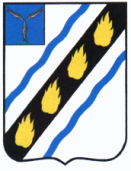 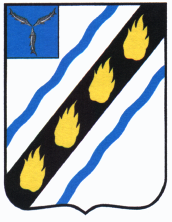 СОВЕТСКОЕ МУНИЦИПАЛЬНОЕ ОБРАЗОВАНИЕ СОВЕТСКОГО МУНИЦИПАЛЬНОГО РАЙОНАСАРАТОВСКОЙ ОБЛАСТИСОВЕТ ДЕПУТАТОВ третьего созываР Е Ш Е Н И Еот 30.05.2017 № 208   р.п. СоветскоеО внесении изменений в решение Совета депутатов Советского муниципального образования от 28.02.2017 № 186 	Руководствуясь Уставом Советского муниципального образования, Совет депутатов  Советского муниципального образования решил:	1. Внести в решение Совета депутатов Советского муниципального образования от 28.02.2017 № 186 «О внесении изменений и дополнений в решение Совета депутатов Советского муниципального образования от 30.01.2009 № 30 «Об утверждении Положения об оплате труда работников, занимающих должности, не являющиеся должностями муниципальной службы и осуществляющих техническое обеспечение деятельности администрации Советского муниципального образования» следующие изменения:	пункт 2 изложить в новой редакции:	«2. Настоящее решение вступает в силу со дня его официального обнародования в установленном порядке и распространяется на правоотношения, возникшие с 1 мая 2017 года.».	2. Настоящее решение вступает в силу со дня его официального обнародования в установленном порядке.Глава Советского муниципального образования                                                           С.А. Кагаков 